NOMBRE:_______________________________ FECHA: _____/____/____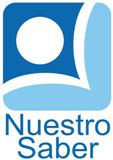 MAESTRO(A):______________________ GRADO:_____ GRUPO:________ESCUELA:____________________________________________________La Camisa del Hombre Feliz 2Un día se presento en la corte un anciano y solicito audiencia con la soberana.c. Su majestad, he sabido de la enfermedad del príncipe y quiero curarlo.d. Gracias, buen hombre – contesto la reina con un rayo de esperanza en su rostro-. Decidme que podemos hacer.e. Señora, debéis buscar la camisa de un hombre feliz.Creo que el contacto con esa prenda podrá contagiar al príncipe la dicha que le falta, pero tiene que ser una camisa de un hombre verdaderamente feliz. Si no, no servirá.Sin perder un instante, la reina envió a sus embajadores por todo el mundo en busca de un hombre feliz.Pasado un tiempo, la visitaron muchas personas que parecían felices. Pero durante sus conversaciones, ella no tardaba en descubrir que aquel que tenía salud y familia echaba en falta el dinero; y aquel que poseía riquezas, se sentía solo. Nadie, pues, era totalmente feliz.Preguntas¿Quien apareció un día en el palacio?R:¿Qué quería el anciano?R:¿Qué le dijo a la reina?R:¿Qué le mando a buscar a la reina?R:¿Qué hizo ella entonces?R: